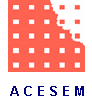 Associació Catalana d’Empreses Especialistes en el Síndrome de l’Edifici Malalt Curso de formación para el  mantenimiento de PISCINARESERVA DE PLAZAS PARA CONVOCATORIAS del  11 al 13 juny 2019Horario:   	MARTES de 15h a 20 hMIERCOLES de 15h a 20 hJUEVES de 15h a 20 hEn C/ Viladomat, 174 4ª Planta (edificio PIMEC) La inscripcion de debe enviar a:		ACESSEM Correo electrónico: informacion@acesem.orgTelf: 93 496 45 07 Sra. Lidia SebastianTEMARIO: 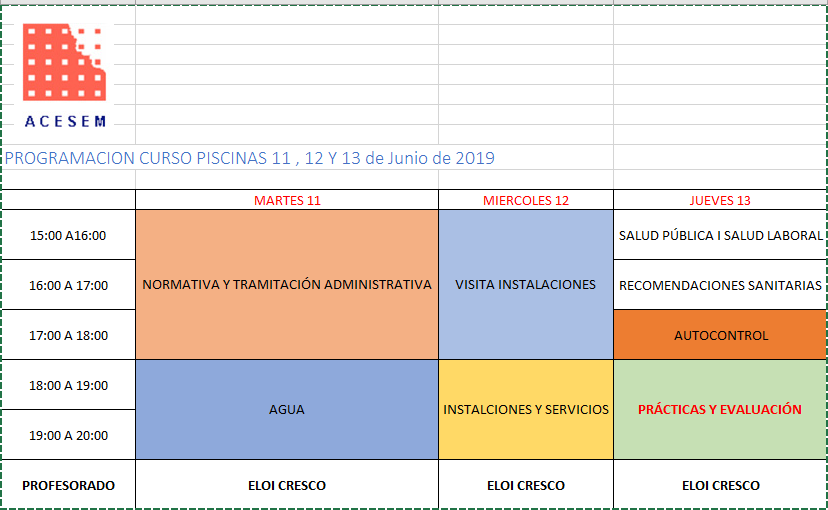 Precio del curso 240€ SOCIOS y 280€ NO SOCIOS ACESEMPlazas limitadas. BOLETIN DE INSCRIPCIÓN:Remitir debidamente cumplimentado acompañando justificante de la transferencia bancaria a: informacion@acesem.org o al fax 93 496 45 32. Deberán hacer constar el nombre y apellidos de la persona inscrita en su doc. De pago. Nombre persona que realiza el curso: DNI: Datos empresa / persona: Nombre: Dirección: CP i Población: NIF o DNI:Teléfono contacto: e-mail: Nº IBAN: ES67 2100 0540 3602 0028 6471informacion@acesem.orgFAX: 93 496 45 32En                                                          a                 de                             de 2019Firma,En cumplimiento de la Ley de Protección de Datos, le informamos que los datos proporcionados forman parte de nuestros ficheros para gestionar su inscripción, participación y asistencia a la actividad organizada, y remitirle información de otros eventos, incluso por correo electrónico. Asimismo, solicitamos su consentimiento para publicar sus imágenes tomadas durante el evento en nuestra web con el fin de promocionar nuestras actividades. Puede ejercer sus derechos de acceso, rectificación, cancelación y oposición ante ACESEM, junto con una copia de su DNI.  